Základná škola s materskou školou s vyučovacím jazykom maďarským, Alapiskola és Óvoda, Vetvárska 7, 82106 Bratislava, Tel.: 02/45248667, 0905/764-539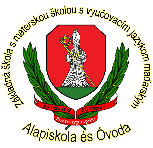 Kandidátna listinaNa voľbu zástupcu pedagogických zamestnancov do Rady školy pri Základnej školy s materskou školou s vyučovacím jazykom maďarským, Alapiskola és Óvoda/základná škola/Priezvisko a meno:				Súhlasím s kandidatúrou /podpis/:1. Mgr. Ravaszová Mária			______________________________2. Mgr. Ferenczová Gertrúda			______________________________V Bratislave dňa 31. mája 2021Základná škola s materskou školou s vyučovacím jazykom maďarským, Alapiskola és Óvoda, Vetvárska 7, 82106 Bratislava, Tel.: 02/45248667, 0905/764-539Kandidátna listinaNa voľbu zástupcu pedagogických zamestnancov do Rady školy pri Základnej školy s materskou školou s vyučovacím jazykom maďarským, Alapiskola és Óvoda/materská škola/Priezvisko a meno:				Súhlasím s kandidatúrou /podpis/:1. Bc. Gyűrösi Agáta				______________________________2. Ferenczová Brigita				______________________________V Bratislave dňa 31. mája 2021Základná škola s materskou školou s vyučovacím jazykom maďarským, Alapiskola és Óvoda, Vetvárska 7, 82106 Bratislava, Tel.: 02/45248667, 0905/764-539Kandidátna listinaNa voľbu zástupcu nepedagogických zamestnancov do Rady školy pri Základnej školy s materskou školou s vyučovacím jazykom maďarským, Alapiskola és Óvoda/základná a materská škola/Priezvisko a meno:				Súhlasím s kandidatúrou /podpis/:1. Pospechová Valéria			______________________________2. Horňáková Beata				______________________________V Bratislave dňa 31. mája 2021Základná škola s materskou školou s vyučovacím jazykom maďarským, Alapiskola és Óvoda, Vetvárska 7, 82106 Bratislava, Tel.: 02/45248667, 0905/764-539Vymenovanie členov Volebnej komisie pre voľby do Rady školy  z pedagogických zamestnancov Základnej školy s materskou školou s vyučovacím jazykom maďarským, Alapiskola és Óvoda, nepedagogických zamestnancov a zástupcov rodičov detí materskej školyZloženie volebnej komisie: 1.  RnDr. Marianna Španková		_________________________________2.  Izabella Jégh           			_________________________________3.  Veronika Kelemenová			_________________________________Voľba  pre zástupcov pedagogických zamestnancov Základnej školy do Rady školy sa uskutoční 4. mája 2021 o 10,40 hod. v zborovni základnej školy. Voľba pre zástupcov  pedagogických zamestnancov Materskej školy do Rady školy sa uskutoční 4. mája 2021 o 13,00 v priestoroch materskej školy.Voľba pre zástupcov nepedagogických zamestnancov do Rady školy sa uskutoční 4. mája 2021 o 11,00 hod. v zborovni základnej školy.Voľba pre zástupcov rodičov žiakov Základnej školy  do Rady školy sa uskutoční ......................... v priestoroch základnej školy.Voľba pre zástupcov rodičov detí Materskej školy  do Rady školy sa uskutoční .........................v priestoroch materskej školy.V Bratislave,   31. mája 2021   				...................................................								Mgr. Monika Nagyová, riad.školy			Základná škola s materskou školou s vyučovacím jazykom maďarským, Alapiskola és Óvoda, Vetvárska 7, 82106 Bratislava, Tel.: 02/45248667, 0905/764-539Kandidátna listinaNa voľbu predsedu  Rady školy pri Základnej školy s materskou školou s vyučovacím jazykom maďarským, Alapiskola és Óvoda, Vetvárska 7, 82106 BratislavaPriezvisko a meno:				Súhlasím s kandidatúrou /podpis/:1.						______________________________2.						______________________________V Bratislave dňa 16. júna 2021Základná škola s materskou školou s vyučovacím jazykom maďarským, Alapiskola és Óvoda, Vetvárska 7, 82106 Bratislava, Tel.: 02/45248667, 0905/764-539Kandidátna listinaNa voľbu podpredsedu  Rady školy pri Základnej školy s materskou školou s vyučovacím jazykom maďarským, Alapiskola és Óvoda, Vetvárska 7, 82106 BratislavaPriezvisko a meno:				Súhlasím s kandidatúrou /podpis/:1.						______________________________2.						______________________________V Bratislave dňa 16. júna 2021